COLEMAN VILLAGE BOARD MEETINGMonday, May 6, 2019 at 6:00 p.m.202 E. Main Street – Coleman, WI  54112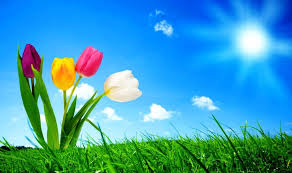 AGENDAApproving/Correcting the Minutes of the Last Preceding Meeting(s)CDBG Application UpdateDiscussion and possible approval of A Resolution adopting the Citizen Participation PlanDiscussion and possible approval of A Resolution adopting an Anti-Displacement PlanDiscussion and possible approval of A Resolution adopting a Use of Excessive Force policyDiscussion and possible approval of A Resolution adopting an updated Fair Housing OrdinanceReceipt & Review of CorrespondenceCitizen Comments/ConcernsCommittee ReportsTreasurer’s ReportApproval of VouchersBuilding PermitsAdjournmentThis building is accessible to people in wheelchairs.  Parking for people with disabilities is available at the north entrance.Any person with a disability who needs additional accommodations should contact our office with as much advance notice as possible.